四川公司南坪店消防工程设计技术咨询服务项目寻源公告（第二次）华润万家四川公司南坪店消防工程设计技术咨询服务项目拟开始启动采购工作，欢迎意向单位前来报名。项目概况项目名称：四川公司南坪店消防工程设计技术咨询服务项目采购范围：四川公司重庆南坪店服务内容：四川公司重庆南坪店拟启动消防改造工程，需要由消防技术咨询公司实施消防设计、审图及认证，提供技术支持，确保第三方设计院的设计图纸符合当地消防法规。资金来源：自有资金合同期限：一次性合同（具体以实际签约时间为准）。准入资格要求在中华人民共和国境内注册的，在法律和财务上独立，能够独立承担民事责任，具有良好商业信誉的独立法人组织，具有增值税一般纳税人资格或小规模纳税资格。营业执照须具有工程咨询或消防安全评估类服务经营范围；3. 证照齐全（营业执照、工商登记证、资质证书在有效期之内）；4. 没有外部工程的违法行为、信誉不良记录及违反诚信行为；5. 本项目不接受联合体投标。审查资料要求 报名单位，应按要求提供如下资料：1. 供应商基本信息登记表（模板见附件）；2. 服务响应要求（模板见附件）；3. 商业信誉声明函（模板见附件）；4．提供法定代表人身份证复印件（必备），（或法定代表人授权委托书和被授权人身份证复印件）。5. 营业执照（三证合一）复印件；6. 提供增值税专用发票复印件一张；7.认为有必要补充的其它资料审查资料递交资料递交方式：电子文件——加盖公章后的资格预审申请文件扫描成PDF彩色版，通过电子邮件发给采购联系人zhaohaiz@crv.com.cn及crv_gdgsfspcgb@crv.com.cn。资料递交截止时间：2019年11月25 日，如有疑问请在截止日期前进行垂询。逾期未送达采购联系人的资料，采购单位不予受理。其他报名单位在提交报名资料后及时与采购单位联系人进行确认，因技术原因（包含不限于网络故障、邮箱容量限制、病毒安全防控等）等非主观因素，致使采购人没有及时收到相关报名资料，采购人不承担任何责任。联系方式采购人： 华润万家有限公司地址：深圳市罗湖区华丽路1099号环岛丽园首层联系人：赵海州 电话：0755-22351415电子邮箱:zhaohaiz@crv.com.cn监督部门本项目监督部门为华润万家有限公司广东公司环境健康安全部监督电话：0755-25036354   监督邮箱：peiguoxi@crv.com.cn附件1： 供应商基本信息调查表附件2： 服务响应承诺 致：华润万家有限公司    针对贵方所采购项目，我方承诺，能满足贵方就本项目所要求的售后服务，具体服务内容如下：1、对重庆南坪店消防改造施工图实施方案提供技术支持。2、协助贵司对消防施工图纸送审，对取得“消防设计审核意见书”提供支持。3、与贵司签订服务协议。                              承诺单位：*********附件:3：商业信誉声明函致：华润万家有限公司我方声明，在近三年的经营活动中无重大质量及安全事故，无重大违法、违规行为，无不诚信履约行为；无正在接受有关部门审查，无因我司自身原因导致的重大法律纠纷，未被相关机构列入“失信”名单，有关资质证照均合法有效。                                             声明单位：*********供应商基本信息调查表供应商基本信息调查表供应商基本信息调查表供应商基本信息调查表供应商基本信息调查表供应商基本信息调查表供应商基本信息调查表供应商基本信息调查表供应商基本信息调查表供应商基本信息调查表供应商基本信息调查表报名须知：
1、 采购人有权依据其内部管理规范，对合作供应商进行考核评价，并对由此引起的对报名单位的影响不承担任何责任。
2、 采购人有权取消考评不合格供应商参与采购人采购活动的资格；报名须知：
1、 采购人有权依据其内部管理规范，对合作供应商进行考核评价，并对由此引起的对报名单位的影响不承担任何责任。
2、 采购人有权取消考评不合格供应商参与采购人采购活动的资格；报名须知：
1、 采购人有权依据其内部管理规范，对合作供应商进行考核评价，并对由此引起的对报名单位的影响不承担任何责任。
2、 采购人有权取消考评不合格供应商参与采购人采购活动的资格；报名须知：
1、 采购人有权依据其内部管理规范，对合作供应商进行考核评价，并对由此引起的对报名单位的影响不承担任何责任。
2、 采购人有权取消考评不合格供应商参与采购人采购活动的资格；报名须知：
1、 采购人有权依据其内部管理规范，对合作供应商进行考核评价，并对由此引起的对报名单位的影响不承担任何责任。
2、 采购人有权取消考评不合格供应商参与采购人采购活动的资格；报名须知：
1、 采购人有权依据其内部管理规范，对合作供应商进行考核评价，并对由此引起的对报名单位的影响不承担任何责任。
2、 采购人有权取消考评不合格供应商参与采购人采购活动的资格；报名须知：
1、 采购人有权依据其内部管理规范，对合作供应商进行考核评价，并对由此引起的对报名单位的影响不承担任何责任。
2、 采购人有权取消考评不合格供应商参与采购人采购活动的资格；报名须知：
1、 采购人有权依据其内部管理规范，对合作供应商进行考核评价，并对由此引起的对报名单位的影响不承担任何责任。
2、 采购人有权取消考评不合格供应商参与采购人采购活动的资格；报名须知：
1、 采购人有权依据其内部管理规范，对合作供应商进行考核评价，并对由此引起的对报名单位的影响不承担任何责任。
2、 采购人有权取消考评不合格供应商参与采购人采购活动的资格；报名须知：
1、 采购人有权依据其内部管理规范，对合作供应商进行考核评价，并对由此引起的对报名单位的影响不承担任何责任。
2、 采购人有权取消考评不合格供应商参与采购人采购活动的资格；报名须知：
1、 采购人有权依据其内部管理规范，对合作供应商进行考核评价，并对由此引起的对报名单位的影响不承担任何责任。
2、 采购人有权取消考评不合格供应商参与采购人采购活动的资格；供应商基本信息供应商基本信息供应商基本信息供应商基本信息供应商基本信息供应商基本信息供应商基本信息供应商基本信息供应商基本信息供应商基本信息供应商基本信息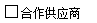 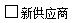 供应商名称纳税登记号/
统一社会信用代码纳税登记号/
统一社会信用代码企业创立日期注册资本（万）注册资本（万）法人代表注册城市注册城市注册城市企业性质是否为
一般纳税人是否为
一般纳税人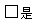 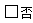 在编
员工数量上年度
销售额(万)上年度
销售额(万)上年度
销售额(万)联系人联系电话联系电话联系人职务流动资金
（万）流动资金
（万）流动资金
（万）联系人邮箱公司地址生产商：生产商：生产商：代理商： 代理商： 代理商： 代理商： 有无质量管理体系认证： 有无质量管理体系认证： 有无质量管理体系认证： 有无环境管理体系认证：有无环境管理体系认证：有无环境管理体系认证：有无环境管理体系认证：主营业务描述（产品、服务、代理品牌、特定业务区域范围等，附营业执照）主营业务描述（产品、服务、代理品牌、特定业务区域范围等，附营业执照）主营业务描述（产品、服务、代理品牌、特定业务区域范围等，附营业执照）主营业务描述（产品、服务、代理品牌、特定业务区域范围等，附营业执照）主营业务描述（产品、服务、代理品牌、特定业务区域范围等，附营业执照）主营业务描述（产品、服务、代理品牌、特定业务区域范围等，附营业执照）主营业务描述（产品、服务、代理品牌、特定业务区域范围等，附营业执照）主营业务描述（产品、服务、代理品牌、特定业务区域范围等，附营业执照）主营业务描述（产品、服务、代理品牌、特定业务区域范围等，附营业执照）主营业务描述（产品、服务、代理品牌、特定业务区域范围等，附营业执照）主营业务描述（产品、服务、代理品牌、特定业务区域范围等，附营业执照）相关资质描述（品牌代理资质、行业标准认证、工业产品生产许可证、重要业绩等）相关资质描述（品牌代理资质、行业标准认证、工业产品生产许可证、重要业绩等）相关资质描述（品牌代理资质、行业标准认证、工业产品生产许可证、重要业绩等）相关资质描述（品牌代理资质、行业标准认证、工业产品生产许可证、重要业绩等）相关资质描述（品牌代理资质、行业标准认证、工业产品生产许可证、重要业绩等）相关资质描述（品牌代理资质、行业标准认证、工业产品生产许可证、重要业绩等）相关资质描述（品牌代理资质、行业标准认证、工业产品生产许可证、重要业绩等）相关资质描述（品牌代理资质、行业标准认证、工业产品生产许可证、重要业绩等）相关资质描述（品牌代理资质、行业标准认证、工业产品生产许可证、重要业绩等）相关资质描述（品牌代理资质、行业标准认证、工业产品生产许可证、重要业绩等）相关资质描述（品牌代理资质、行业标准认证、工业产品生产许可证、重要业绩等）生产、运输、质量、服务能力描述（全国服务体系及网点、组织架构图、工艺流程图、设备清单等）生产、运输、质量、服务能力描述（全国服务体系及网点、组织架构图、工艺流程图、设备清单等）生产、运输、质量、服务能力描述（全国服务体系及网点、组织架构图、工艺流程图、设备清单等）生产、运输、质量、服务能力描述（全国服务体系及网点、组织架构图、工艺流程图、设备清单等）生产、运输、质量、服务能力描述（全国服务体系及网点、组织架构图、工艺流程图、设备清单等）生产、运输、质量、服务能力描述（全国服务体系及网点、组织架构图、工艺流程图、设备清单等）生产、运输、质量、服务能力描述（全国服务体系及网点、组织架构图、工艺流程图、设备清单等）生产、运输、质量、服务能力描述（全国服务体系及网点、组织架构图、工艺流程图、设备清单等）生产、运输、质量、服务能力描述（全国服务体系及网点、组织架构图、工艺流程图、设备清单等）生产、运输、质量、服务能力描述（全国服务体系及网点、组织架构图、工艺流程图、设备清单等）生产、运输、质量、服务能力描述（全国服务体系及网点、组织架构图、工艺流程图、设备清单等）企业供货历史状况企业供货历史状况企业供货历史状况企业供货历史状况企业供货历史状况企业供货历史状况企业供货历史状况企业供货历史状况企业供货历史状况企业供货历史状况企业供货历史状况客户名称客户名称客户名称客户名称主要销售产品上年度销售额（万元）上年度销售额（万元）上年度销售额（万元）同比年增减情况（%）同比年增减情况（%）同比年增减情况（%）供应商负责人确认签字（公章）：                                                        供应商负责人确认签字（公章）：                                                        供应商负责人确认签字（公章）：                                                        供应商负责人确认签字（公章）：                                                        供应商负责人确认签字（公章）：                                                        供应商负责人确认签字（公章）：                                                        日期:日期:日期:日期:日期:备注：供应商填写资料必须完整真实，不能弄虚作假，资质文件及以上描述请附复印件盖公章。所有信息我司会严格保密。备注：供应商填写资料必须完整真实，不能弄虚作假，资质文件及以上描述请附复印件盖公章。所有信息我司会严格保密。备注：供应商填写资料必须完整真实，不能弄虚作假，资质文件及以上描述请附复印件盖公章。所有信息我司会严格保密。备注：供应商填写资料必须完整真实，不能弄虚作假，资质文件及以上描述请附复印件盖公章。所有信息我司会严格保密。备注：供应商填写资料必须完整真实，不能弄虚作假，资质文件及以上描述请附复印件盖公章。所有信息我司会严格保密。备注：供应商填写资料必须完整真实，不能弄虚作假，资质文件及以上描述请附复印件盖公章。所有信息我司会严格保密。备注：供应商填写资料必须完整真实，不能弄虚作假，资质文件及以上描述请附复印件盖公章。所有信息我司会严格保密。备注：供应商填写资料必须完整真实，不能弄虚作假，资质文件及以上描述请附复印件盖公章。所有信息我司会严格保密。备注：供应商填写资料必须完整真实，不能弄虚作假，资质文件及以上描述请附复印件盖公章。所有信息我司会严格保密。备注：供应商填写资料必须完整真实，不能弄虚作假，资质文件及以上描述请附复印件盖公章。所有信息我司会严格保密。备注：供应商填写资料必须完整真实，不能弄虚作假，资质文件及以上描述请附复印件盖公章。所有信息我司会严格保密。